OUT OUT by Highly SprungParticipant Information Pack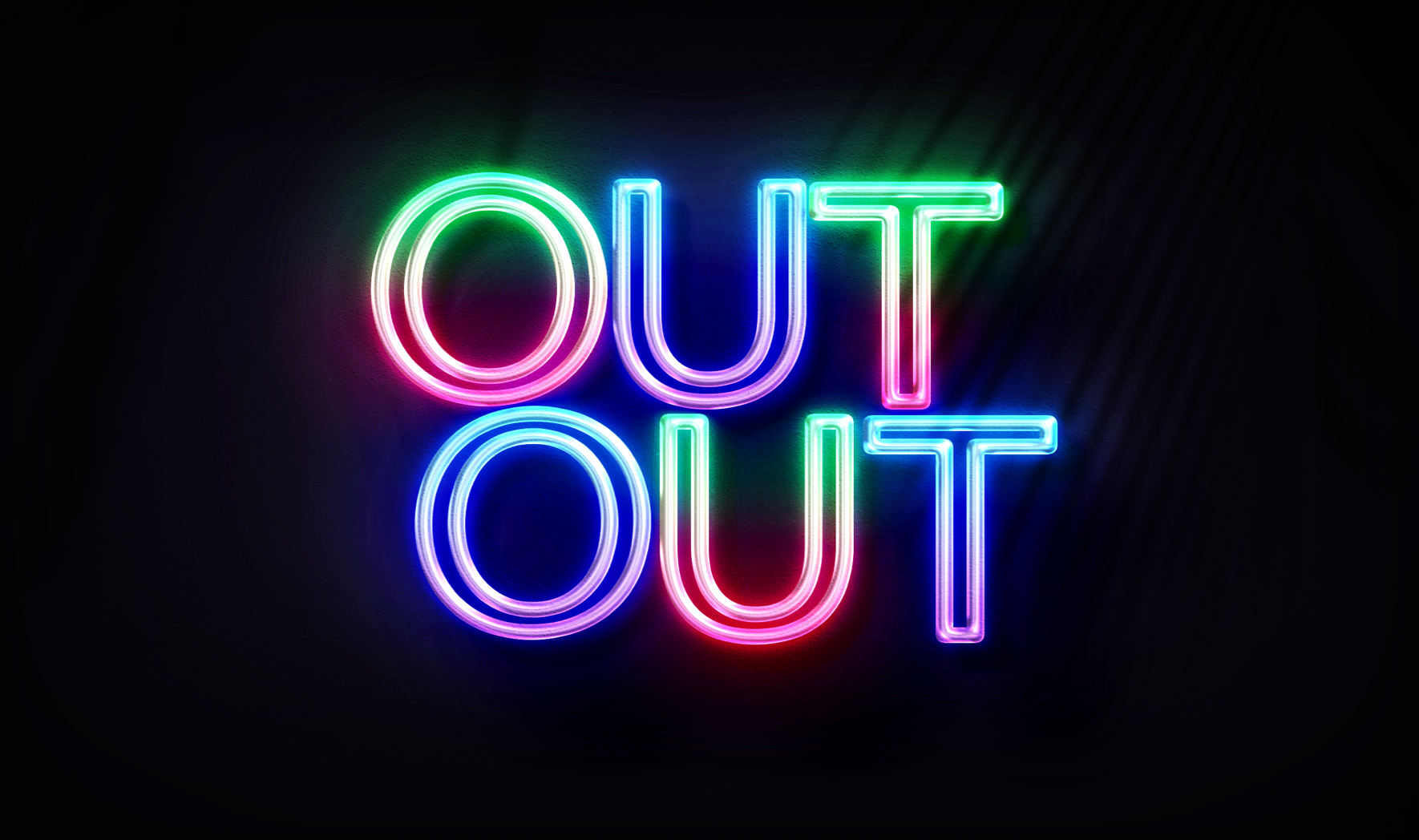 We are looking for LGBTQIA+ identifying people aged 14-30, living in Coventry and Warwickshire to work with us on an exciting new project commissioned by Coventry City of Culture 2021 and a national broadcaster.A freedom to express your identity, to sharing experiences of ‘coming out’, of seeking and finding your identity, of being uniquely you. If you require this pack in an alternative format or need any additional support in making an application, please contact us on 07810263355 or email team@highlysprungperformance.co.uk. Contents: About the project What is Out Out? How can you get involved? About Highly SprungAbout the project: Highly Sprung Performance have been selected to produce one of 10 new films celebrating the  theme Unlocked, for national broadcast on a national platform in April 2022.‘Out Out’ is an ambitious idea unlocking and celebrating the voices of Coventry’s emerging LGBTQIA+ community on a national platform. Giving positive and celebrated space to young voices and bringing to the mainstream stories that are often hidden or censored. We are asking you share your stories with us and help us what ‘Out Out’ becomes.We are looking for LGBTQIA+ identifying people aged 14-30, living in Coventry and Warwickshire to work with us on an exciting new project commissioned by Coventry City of Culture 2021 and a national broadcaster.What Is Out Out ? Working with a national broadcaster, Highly Sprung are creating a performance around LGBTQIA+ youth and celebrating ‘Coming Out’.  Young LGBTQIA+ party goers are picked up by electric black cabs in three locations across Coventry. Bursting with energy and ready to party, they’re dressed to impress, expressing their unique identities through their clothes and styling. The cabs they enter are no ordinary taxis…each interior matches the identities of the young travellers, carefully decorated by Vortex Creates. While travelling, stories of ‘coming out’, of realising and expressing identities, areshared with each cab driver. The cabs arrive at their destination and together begin to perform a black cab ‘ballet.’ Performer and vehicle come together, in a beautifully choreographed, joyful, and expressive celebration of movement and personality.How can you get involved?We are inviting anyone from the LGBTQIA+ community aged 14-30 to gift their storyof coming out* to the project.  All stories will be anonymised and will form the basis of original verbatim** script and audio for the film. *We understand that coming out is part of a process of understanding your gender or sexuality and we are using this term to encompass everybody’s experience of this moment of change or challenge.** Verbatim means based on the spoken words of real people. Strictly, verbatim theatre-makers use real people's words exclusively, and take this testimony from recorded interviews.If you would like to share your story with us, you can do so in two different ways:1: Send your story directly to us in any format you wish - written, audio or video. Share your story by one of thesemethods:  Over email  outout@highlysprungperformance.co.uk As a voice note over WhatsApp to 07810 263355Using our Google Form here: https://forms.gle/DjCZ7Tt13KJxPWnm8  2: Listening Workshops We will be hosting two in person listening workshops as an opportunity to meet the Highly Sprung ‘Out Out’ team and share your story alongside others through non- direct exercises and activities.Wednesday 5th January 2022 6-8pm + Tuesday 18th January 2022 6-8pmDaimler Powerhouse, Sandy Lane, Coventry, CV14DQDebrief & Support Once you have shared your story, please feel free to access our De-Brief Information pack. Highly Sprung are committed to ensuring the safety and support of any participant who has shared a piece of their personal life with us. The information pack has a selection of local and national resources that can be used if you require any further support. Access this information here: PDF VERSIONWORD DOCUMENT Perform as part of the final film:We will be making another call out for performers for the project very soon… so if you want to feature in the film and develop your performance talents sign up to our newsletter for more details:  https://highlysprungperformance.co.uk/news/#newsletter-signup 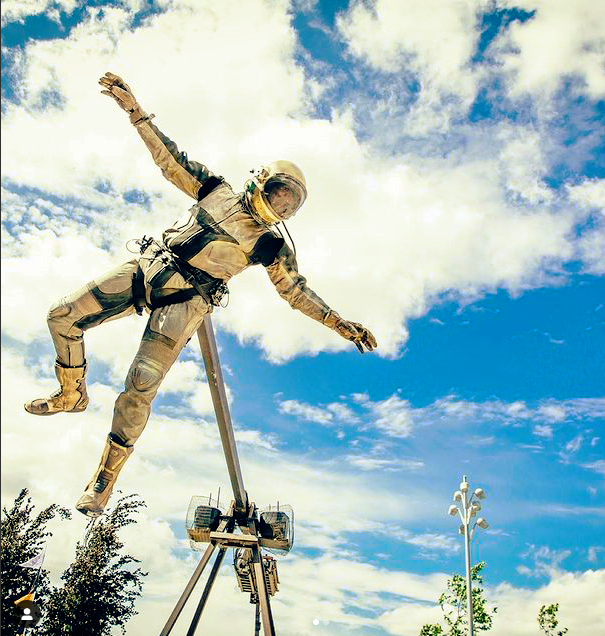 